Scholarships with Ethnicity RequirementsNOTE: If you are a DACAmented, Undocumented, or International student please also check out our scholarship list we created for students that DO NOT have any citizenship requirements. Instructions:Save this list to your desktop and delete the scholarships that you do not meet the eligibility requirements for. You can download our tracking sheet to organize and maintain your scholarships by deadline. Click on the individual links for the updated deadlines of scholarships.Like our Facebook Page for Scholarship Alerts: https://www.facebook.com/scholarshipsharing/Join our email newsletter for additional scholarship events and programs:https://www.scholarshipsharing.org/signupThe scholarships posted are not separated by citizenship requirement. If you are specifically looking for scholarships with no citizenship eligibility, we have posted a separate list in this category. ---------------------------------------------------------------------------------------------------------------------Scholarships for ALL MinoritiesLULAC Scholarshipshttp://www.lnesc.org/#!contact/con8You can sign up for scholarship opening notifications here: http://lulac.org/sign_upALL ETHNICITIES MAY APPLY.LNESC and LULAC provide a number of important scholarship opportunities; they include awards that range in award amount and have varying eligibility criteria. Some scholarships are available to all post-secondary students regardless of major and others are available to students pursuing specific degrees. Check out our annual scholarship programs below for details:LULAC National Scholarship FundGE/LNESC ScholarshipExxonMobil/LNESC ScholarshipFord Driving Dreams ScholarshipRMHC/HACER National ScholarshipNBCUniversal/LNESC ScholarshipMacy's Emergency ScholarshipNon-LNESC Scholarship Opportunities --------------------------------------------------------------------------------------------------------------------Denny’s Hungry for Educationhttp://www.dennyshungryforeducation.com/Scholarship Requirements:All applicants must be enrolled in an accredited educational institution (K-12, high school and college) in the United States or Puerto Rico.All applicants must be citizens or permanent residents of the United States or Puerto Rico.If an applicant under the age of 18 is selected as a potential HFE Scholarship recipient, in order to be confirmed as a winner, the student's parent or legal guardian must sign an Affidavit of Eligibility and Assignment of Rights.All students are eligible to apply regardless of race, color, creed, religion, sexual orientation, gender, disability or national origin and who live in the United States. Applicants must be a U.S. citizen or legal permanent resident.Scholarship funds awarded to winners must be used for education such as tuition and related fees, books, supplies, equipment required for courses at an accredited post-secondary education institution.Student must possess a minimum 2.5 GPA (high school and college). NOTE: Each partner organization may have additional requirements. However, GPA level varies.Students in K-12 that are applying to AAA or Step Up will need to meet the low-income requirements from each organization and live in either AZ or FL due to the state laws on tax credit donations.College students that are applying to the Tom Joyner Foundation will need to meet its application and essay requirements, which may differ from others.Students will need to provide a 300-word essay (high school) or 500-word essay (college) on how Denny’s can impact childhood hunger in their communities. (AAA or Step Up organization (K-12) will be asked to submit an essay, however, it is not required)---------------------------------------------------------------------------------------------------------------------Jackie Robinson Foundationhttps://www.jackierobinson.org/Through its Education and Leadership Development Program, the Jackie Robinson Foundation provides scholarships of up to $7,500 annually to minority high school students showing leadership potential and demonstrating financial need to attend an accredited 4-year college or university of their choice.Eligibility:A Jackie Robinson Foundation Scholarship applicant must:Be a graduating, minority high school senior;Plan to attend an accredited and approved four–year institution within the United States;Show leadership potential;Demonstrate a dedication to community service;Present evidence of financial need;Be a United States citizen; A minimum SAT score of 1,000 combined on the math and critical reading sections or a composite ACT score of 22; and Not possess a degree from a 2 or 4–year College when applying for the scholarship.
The required components of the Jackie Robinson Foundation application are:A completed and submitted online application;One (1) letter of recommendation submitted online onlySAT or ACT scores sent to the Foundation directly from the testing agencies. The Foundation’s college codes are: SAT 4248/ACT: 6570.You will need to have a copy of your SAT or ACT scores and your latest high school transcript in order to complete the questions on the online application.Mailing Materials
We will not accept the Jackie Robinson Foundation Scholarship application or supporting documents via mail, email or fax. Applications and letters of recommendation will only be accepted via our online application program.Verification
Applicants invited to interview with one of the regional committees will be required to bring copies of the documents listed below to the interview.Official high school transcriptProof of U.S. citizenshipStudent Aid Report---------------------------------------------------------------------------------------------------------------------Lagrant Foundation Scholarshipshttp://www.lagrantfoundation.org/Scholarship%20ProgramThe Lagrant Foundation awards a total of 20 graduate and undergraduate scholarships to people attaining degrees in the fields of advertising, public relations, or marketing. Scholarships are awarded in the amount of $5,000 for undergraduates and $10,000 for graduates. Successful applicants also receive a trip to Washington, D.C. to engage in career building activities.Eligibility:U.S. citizenship or permanent residencyAfrican American, Asian American, Hispanic/Latino, Native American, or Alaskan Native descentEnrolled full-time in an accredited college or universityMajoring in a field of study with an emphasis on public relations, marketing, or advertising.Minimum 2.75 GPA for undergraduatesMinimum 3.2 GPA for graduate students---------------------------------------------------------------------------------------------------------------------Congressional Hispanic Caucus Institution Scholarshipshttp://chci.org/https://chci.org/programs/NOTE: Students of all ethnicities may apply.
CHCI Scholarship Program Mission
The mission of CHCI Scholarship Program is to provide critical financial assistance that will increase graduation rates among Latino students in post-secondary education.CHCI Scholarship Program Description 
CHCI's scholarship opportunities are afforded to students in the United States who have a history of performing public service-oriented activities in their communities and who demonstrate a desire to continue their civic engagement in the future. There is no GPA or academic major requirement. Students with excellent leadership potential are encouraged to apply.CHCI scholarships provide recipients with a one-time scholarship of:$1,000 to pursue an associate degree$2,500 to pursue an undergraduate degree$5,000 to pursue graduate-level studyScholarship awards are intended to provide assistance with tuition, room and board, textbooks, and other educational expenses associated with college enrollment.

In an effort to ensure the progress of scholarship recipients and encourage completion of the postsecondary program, each associate and undergraduate level scholarship award is divided over the number of years required for graduation (i.e. a $2,500 scholarship for a college freshman will be distributed in four equal installments of $625 a year).

Students continue to receive annual disbursements as long as they maintain good academic standing. CHCI manages the disbursement of the scholarships; an annual check is sent directly to recipients.

Eligibility CriteriaFull-time enrollment in a United States Department of Education accredited community college, four-year university, or graduate/professional program during the period for which scholarship is requestedDemonstrated financial needConsistent, active participation in public and/or community service activitiesStrong writing skillsApplicants must be U.S. citizens, lawful permanent residents, asylees, or individuals who are lawfully authorized to work full-time without restriction for any U.S. employer and who, at the time of application, possess lawful evidence of employment authorization. 
 NOTE: Individuals who are seeking consideration under the “Deferred Action for Childhood Arrival” (DACA) policy must possess an Employment Authorization Document at the time of application -------------------------------------------------------------------------------------------------------------------National Association of Minority Medical Educatorshttp://nammenational.org/student-resources/namme-scholarship-opportunity/To be considered for the NAMME National Scholarship, an applicant must:Be nominated by a regular NAMME member in good fiscal standing.Be an underrepresented ethnic minority (American Indian/Alaskan Native, Asian, Black/African American, Hispanic/Latino, Native Hawaiian or Pacific Islander*). *Designations consistent with NAMME, Inc. Mission StatementBe a U.S. citizen or permanent resident.Be currently enrolled in an accredited health professional school or program where they are in good academic standing and have completed at least the first professional year of training. Undergraduate or Graduate Allied Health Profession students who have completed at least 1 semester or 2 quarters in their undergraduate or graduate allied health program are eligible to apply.Professional students must have a minimum grade point average of 3.0, if the curriculum is graded. If the curriculum is Pass/Fail, the student must be passing all coursework. Undergraduate or graduate allied health students must have a minimum grade point average of 3.0.---------------------------------------------------------------------------------------------------------------------AMA Foundation Scholarshiphttp://www.ama-assn.org/ama/pub/about-ama/ama-foundation/our-programs/medical-education/minority-scholars-award.pageThe AMA Foundation, in collaboration with the AMA Minority Affairs Section (MAS), with support from Pfizer Inc., offers medical student tuition assistance scholarships through the Minority Scholars Award program. The AMA Foundation is committed to increasing the number of minority physicians to better reflect the needs of our increasingly diverse society. Today, approximately 9 percent of U.S. physicians are African-American, Alaska Native, American Indian, Hispanic, Native Hawaiian or from other groups historically underrepresented in the medical profession. ‘Underrepresented in medicine’ refers to racial and ethnic populations that are underrepresented relative to their numbers in the general population. 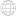 The Minority Scholars Award program not only encourages diversity in medicine and alleviates debt, but also rewards commitment to the elimination of healthcare disparities, outstanding academic achievements, leadership activities and community involvement.In addition to Pfizer Inc, The National Business Group on Health (NBGH) provides annual support to this scholarship program for a scholarship honoring the late Ronald M. Davis, MD, Past-President of the AMA. This specific Minority Scholars Award is granted to a minority medical student who has an interest in becoming a primary care physician.---------------------------------------------------------------------------------------------------------------------Brown and Caldwell Minority Scholarshiphttp://www.brownandcaldwell.com/scholarships.aspAt Brown and Caldwell, we value diversity in the workplace, supporting organizations like the Society of Women Engineers, National Society of Black Engineers and the Society for Hispanic Professional Engineers. We've also set up the Minority Scholarship Program to help minority groups succeed in the environmental engineering industry. Criteria: ---------------------------------------------------------------------------------------------------------------------African American ScholarshipsNational Black Nurses Association scholarshiphttp://www.nbna.org/content.asp?contentid=82NBNA is committed to excellence in education and conducts continuing education programs for nurses and allied health professionals throughout the year. The association provides annual scholarships for students.The National Black Nurses Association, Inc. offers various scholarships each year including:Dr. Lauranne Sams ScholarshipNBNA Board of Directors ScholarshipMargaret Pemberton ScholarshipRita E. Miller ScholarshipMaria Dudley Advanced ScholarshipMartha R. Dudley ScholarshipMartha A. Dawson Genesis ScholarshipReverend Pauline L. Cole ScholarshipSheila Haley ScholarshipUnited Health Foundation ScholarshipEsther Colliflower/VITAS Innovative Hospice Care ScholarshipDella Raney Nursing ScholarshipLynne Edwards Research ScholarshipChildren’s Mercy Hospitals and Clinics Scholarship7579155521These scholarships will range from $500-$2,000Scholarship Requirements:1. Must be a member of NBNA and a member of a local chapter (if one exists in your area).2. Candidate must be currently enrolled in a nursing program (B.S.N., A.D., Diploma or L.P.N. / L.V.N.) and in good scholastic standing at the time of application.3. Applicant must have at least one full year of school remaining.Must Provide:Official Transcript(s) from an accredited School of Nursing.Two (2) page Written Essay (click here for more information).Two (2) letters of recommendation (one from applicant's school of nursing and one from the local chapter, or a nurse in the area if a local chapter does not exist). Letters of recommendation and essay must be attached to the application.Additional items to accompany the application in support of the candidate's eligibility and desirability may include documented evidence of: participation in student nurse activities Involvement in the African American Community, i.e., letters, news clippings, awards, certificates, etc.Please email application and supporting documentations to:elazenby@nbna.org---------------------------------------------------------------------------------------------------------------------National Society of Black Engineers Scholarship Vaulthttp://www.nsbe.org/Programs/Scholarships/Scholarship-Vault.aspxThe National Society of Black Engineers offers a variety of NSBE and Corporate-sponsored scholarship and award opportunities to our pre-college, collegiate undergraduate and graduate student, and technical professional members. Our scholarship packages range in value from $500 to $10,500. In addition to the scholarships, we also provide access to awards which acknowledge our highest achieving members, such as the Mike Shinn Distinguished Member of the Year (male and female) Award with a cash award of $7,500, as well as the Alumni Member and Technologist of the Year. Each of these awardees also receive a Golden Torch Award from the organization.---------------------------------------------------------------------------------------------------------------------National Association of Blacks in Criminal Justice Scholarshiphttp://nabcj.orgThe National Association of Blacks in Criminal Justice (NABCJ) will award a scholarship to an individual who demonstrates academic excellence and financial need. This scholarship award is presented annually at NABCJ’s Annual Conference and Training Institute (the scholarship recipient is encouraged to attend the National Conference usually held in July). The purpose of the Scholarship is to offer deserving students financial assistance in continuing their education in the criminal justice field.The scholarship is awarded to the best candidate who is in good scholastic standing and plans to pursue a Bachelors Degree in Criminal Justice or a closely related Criminal Justice field. The amount of the scholarship is $2,000.00.A. Academic Criteria:The successful candidate demonstrates superior achievement in past educational accomplishment activities and has been accepted in a Criminal Justice Undergraduate program.1. Candidate has maintained the equivalent of a “B” average.2. Candidate has been accepted or is currently enrolled in an undergraduate degree program in Criminal Justice that will start the fall after receipt of the scholarship.3. The Candidate must submit a 1,000-word essay on why they are pursuing a career inCriminal Justice and why they are seeking the scholarship.4. Candidate must provide a copy of high school/current transcript supporting the reported GPA and must also include a copy of acceptance letter from University orCollege where accepted.B. Financial CriteriaA successful candidate will demonstrate need based on hardship or lack of opportunity to accumulate supplemental financial funds for the candidate’s education.1. Specific criteria for demonstrating financial need are:Emancipated youth) will submit a statement explaining prior financial planning for the candidate’s education.2. A statement will be submitted by the candidate’s parent or the legal guardian that describes the present need for financial assistance.3. Supportive documentation must be at least one or more of the following provided by the student and/or the parent: Current W-2 form, 1040, Aid to Families withDependent Children (AFDC), or Financial Aid.C. Volunteer Service:Candidate must provide documentation of community/volunteer service.This is an organization that seeks to focus attention on relevant legislation, law enforcement, prosecution, and defense-related needs and practices, with emphasis on the courts, corrections, and the prevention of crime. Among its chief concerns is the general welfare and increase influence of African Americans and people of color as it relates to the administration of justice. ---------------------------------------------------------------------------------------------------------------------The National Black MBA Associationhttp://www.nbmbaa.org/programs/scholarships/The National Black MBA Association® provides financial support to students pursuing careers in business, academia, and related professions. Since inception more than five million dollars has been awarded to undergraduates, graduates and doctoral students. The program was created to help identify and increase the pool of black talent for business, public, private and non-profit sectors. The program is supported by donations from our corporate partners, educational partners and members. Scholarship awards range from $1,000 - $15,000 however award amounts are contingent upon funding for the current year.Currently they offer Undergraduate and Graduate Scholarships.----------------------------------------------------------------------------------------------------The Ron Brown Scholar Programhttp://www.ronbrown.org/This program awards scholarships to academically talented, highly motivated, African-American high school seniors who have demonstrated financial need, social commitment, and leadership potential.The Ron Brown Scholar Program (RBSP) honors the legacy of Ronald H. Brown through a selective scholarship program that advances higher education for community-minded and intellectually gifted African Americans.  RBSP competitively awards Ron Brown Scholars four-year $40,000 scholarships ($10,000 each year) to the most talented and economically-challenged high school seniors who demonstrate a keen interest in public service, community engagement, business entrepreneurship and global issues. Recipients may use the renewable scholarships to attend an accredited four-year college or university of their choice within the United States. Ron Brown scholarships are not limited to any specific field or career objective and may be used to pursue any academic discipline.----------------------------------------------------------------------------------------------------------United Negro College Fund Scholarship Programhttp://www.uncf.orgHeadquarters 8260 Willow Oaks Corporate Drive 
Fairfax, VA 22031 
Phone 703.205.3400Fax 703.205.3574The United Negro College Fund awards scholarships to undergraduate and graduate students attending a UNCF member college or university as well as to those students attending other historically black colleges and universities (HBCUs) and majority institutions. UNCF also supports faculty members through programs offering grants for research and dissertation completion. Information on these scholarships and faculty fellowship grants are provided on our site for review. You can search for more than UNCF scholarships alphabetically, geographically, and by discipline or major. Generally, once a student receives a UNCF scholarship, it may be renewed in subsequent years if the student continues to meet the eligibility requirements of the scholarship and if funds are available. However, the renewal of a UNCF scholarship is not an automatic process. Students typically do not receive more than one UNCF scholarship during an academic year.---------------------------------------------------------------------------------------------------------------------Jack and Jill Foundationhttp://www.jackandjillfoundation.org/scholarships/The Jack and Jill of America Foundation is committed to the ongoing positive development of African American youth and the development of future leaders. In addition, the Foundation provides personal, professional and financial support to children in the areas of leadership skills training and development. Further, we are engaged in education, mentoring, health & wellness, early childhood and economic development programs. The Foundation promotes the preparation of succeeding generations of children as leaders so they may attain the fullest potential as individuals, enjoy rewarding and fulfilling lives and contribute to world peace and prosperity. The key to fulfilling this vision is through education. To this end, the Jack & Jill of America Foundation is prepared to assist in funding African Americans’ pursuit of higher education. Through contributions mainly from local Jack and Jill of America, Inc. chapters across the country, the Jack & Jill of America Foundation is providing scholarships to deserving high school seniors who meet our qualifications. The Jack and Jill of America Foundation’s National Scholarship Program is available to high school seniors who will become and maintain full-time status at an accredited, four year post-secondary institution beginning in the fall of the year working toward a bachelor’s degree. Applicants must meet all of the eligibility requirements and deadlines to qualify. Scholarship awards will be applied toward tuition and room & board ranging from $1,500 to $ 2,500. ------------------------------------------------------------------------------------------------------------------------The National Organization of Black Law Enforcement Executiveshttp://noblenational.org/noble-programs/national-scholarship-application/IRLET ANDERSON SCHOLARSHIP AWARDThis one-time ($3,500) award is offered to a graduating high school senior interested in pursuing a career in law enforcement or criminal justice. If you have any questions, please contact the NOBLE National Office at (703) 658-1529 or e-mail Wilmae Leach at wleach@noblenatl.orgIrlet Anderson Scholarship Application

CHARLES L. GITTENS SCHOLARSHIP AWARDThis one-time ($1,000) award is offered to a graduating high school senior interested in pursuing a career in law enforcement or criminal justice. The application must be postmarked no later than April 15th.  If you have any questions, please contact the NOBLE National Office at (703) 658-1529 or email Wilmae Leach at  wleach@noblenatl.orgCharles L. Gittens Scholarship ApplicationLARRY BOLDEN SCHOLARSHIP AWARDThis two thousand dollar ($2,000) scholarship is awarded to a student in the city/county that hosts our annual conference (Pittsburgh, PA).  The local NOBLE chapter scholarship committee in the city/county hosting the annual conference will work with the local school district to select the recipient for this award.------------------------------------------------------------------------------------------------------------------------Friends of Hampton Roadshttp://www.friendsofhamptonroads.com/scholarships/Students across the Hampton Roads area work hard to earn top marks, dreaming of the college they’ll attend and the education they’ll receive. Unfortunately, many of these students won’t be able to afford it.We want these students to reach their full potential. To help them accomplish this, the Friends of Hampton Roads offers scholarships to African-American high school seniors in financial need who have demonstrated academic achievement, leadership and community involvement. Since 1989, more than $500,000 in scholarships have been awarded.--------------------------------------------------------------------------------------------------------------------- 100 Black Men Scholarshipshttp://www.100bmocv.org/scholarshipsThe 100 Black Men of America, Inc. works with corporate sponsors to deliver educational support services and unique learning opportunities that assist youth in achieving their educational goals. The 100’s education initiatives inspire confidence, create cultural awareness and foster academic leadership. 

The 100 provides annual scholarship awards to deserving matriculating students who will be full-time students at accredited, post-secondary institutions based on 100 Black Men of America, Inc. eligibility criteria. Scholarship dollars assist youth in completing educational goals by providing resources to offset expenses associated with tuition, books and housing. The scholarship program allows the 100 to identify potential youth leaders in our local communities and motivates them to achieve academic and community service excellence. ------------------------------------------------------------------------------------------------------------------------Congressional Black Caucus Foundationhttp://www.cbcfinc.org/scholarships/This foundation provides a critical platform of access, policy education, economic development, policy research and partnership networking to African-American leaders in government, African-American youth, leaders in corporate America, and the African-American community at-large.CBC Spouses Heineken USA Performing Arts ScholarshipThis program was established in 2000 in honor of the late Curtis Mayfield to ensure that students pursuing a degree in the performing arts receive financial assistance. Performing arts includes theater, drama, comedy, music, dance, opera, marching bands, etc. Selected applicants will be qualified African-American or black students.CBC Spouses Visual Arts ScholarshipThe CBC Spouses Visual Arts Scholarship was established in 2006 to provide financial assistance to students who are pursuing a degree in the visual arts. Visual arts include architecture, ceramics, drawing, fashion, graphic design, illustration, interior design, painting, photography, sketching, video production, etc. Selected applicants will be qualified African-American or black students.CBC Spouses Education ScholarshipSeeing an educational need in their congressional districts, the CBC Spouses Education Scholarship was established in 1988 by the spouses of Congressional Black Caucus members in response to federal cuts in spending for education programs and scholarships, which disproportionately affect people of color. This scholarship awards scholarships to academically talented and highly motivated students of all majors who intend to pursue full-time undergraduate, graduate, or doctoral degrees. Selected applicants will be qualified African-American or black students.---------------------------------------------------------------------------------------------------------------------National Association of Black Journalistshttp://www.nabj.org/?page=SEEDScholarshipsThis organization consists of journalists, students and media-related professionals that provides quality programs and services to and advocates on behalf of black journalists worldwide.NABJ awards scholarships annually to deserving students interested in pursuing careers in journalism. Scholarships are worth up to $2,500.  All applications must be submitted online by the specified deadline. NABJ Scholarships:(Please click the scholarship you would like to apply for)Allison E. Fisher Scholarship Carole Simpson Scholarship DeWayne Wickham Founder's High School Scholarship  Larry Whiteside Scholarship Les Payne Founder's ScholarshipNABJ Scholarship Visual Task Force Scholarship   -------------------------------------------------------------------------------------------------------------------Hispanic Student Scholarships:MALDEF SCHOLARSHIP http://maldef.org/leadership/scholarships/The Mexican American Leadership Defense Education Fund Scholarship Resource Guide is a free, informative resource guide for students, parents, and educators with an extensive list of scholarships, including many that do not require any information immigration status or citizenship. MALDEF LAW SCHOOL SCHOLARSHIP PROGRAMMALDEF has always sought to support law students who seek to further MALDEF's mission of advancing the civil rights of the Latino community in the United States through the legal profession. In recent years, MALDEF has annually awarded 5-15 law school scholarships of $5,000 each to deserving law students from throughout the nation.MALDEF's Law School Scholarship Program is open to all law students currently enrolled full time at an accredited United States law school. Applicants are evaluated for their academic and extracurricular achievements, for their background and financial need, and, most important, for their demonstrated commitment to advancing Latino civil rights in their careers. MALDEF's Law School Scholarship. Students will be notified of the results in the summer/fall.---------------------------------------------------------------------------------------------------------------------HACER McDonalds Scholarshiphttps://www.mcdonalds.com/us/en-us/community/hacer/eligibility_and_requirements.htmlhttps://www.mcdonalds.com/us/en-us/community/hacer.htmlMust belong to the following categories:Be a high school seniorBe a legal U.S. residentBe younger than 21 years oldCarry a minimum 2.7 GPABe eligible to attend a two- or four-year college or university with a full-time course of studyMust enroll and attend an accredited institution in the academic year after their selection. Verification needed as scholarship funds are paid directly to the schoolsAt least one parent of Hispanic heritage---------------------------------------------------------------------------------------------------------------------United States Hispanic Leadership InstituteDr. Juan Andrade, Jr. Scholarship for Young Hispanic Leadershttp://www.ushli.org/https://www.ushli.org/category/scholarships/Award: $500 - $1000Required Materials: Background Essay; Leadership Essay; Optional Essay; Résumé; Portrait Picture; Transcript/s; and (3) Letters of RecommendationStudents attending or accepted to an accredited undergraduate four-year institution are eligible for a $1000 scholarship to be paid in two payments throughout the academic year. Students attending or accepted to an accredited undergraduate two-year institution are eligible for a $500 scholarship to be paid in one payment during the 2017-2018 academic year. In addition, recipients will receive a scholarship to attend the 35th National USHLI Conference in Chicago, IL. Please note that this scholarship is awarded once only; past scholarship recipients are ineligible to apply.Qualifications: Applicant must be enrolled or accepted for enrollment as a full-time student, in an accredited four-year or two-year institution in the U.S. or U.S. territories, and demonstrate a verifiable need for financial support. At least one parent must be of Hispanic ancestry. Recipients must also be available to attend the 35th National USHLI Conference in Chicago, IL, February 16-19, 2017.---------------------------------------------------------------------------------------------------------------------Society of Hispanic Professional Engineers Scholarshiphttp://scholarships.shpe.org/students/You can now contact Martha.Pelayo@shpe.org in order to find any information you may need.Merit-based and need-based general scholarships are awarded, in the amount of $1,000 - $3,000, to qualified high school graduating seniors, undergraduate students, and graduate students who demonstrate both significant motivation and aptitude for a career in science, technology, engineering or mathematics.Telemundo Scholarship To encourage academic excellence and leadership development among Hispanic and Latino/a college students in STEM disciplines. Students who will be enrolled full-time, with a minimum 3.0 GPA, majoring in STEM courses toward a Bachelor's or Master's degree may apply. Must be an active SHPE member, and participate in organizational activities. Shows demonstrated leadership and community involvement.Winners of this scholarship will be offered the opportunity to have their name and photo featured on ElPoderEnTi.com and appear on air on TelemundoGoogle ScholarshipSHPE Google STEM Scholarship for Computing Majors was established to help aspiring technologists become leaders in their fields. Students should be pursuing a computer science or computer engineering degree, or a degree in a closely related technical field such as Computer Information Systems, Software Engineering, Web Development, Video Game Development, Accounting Information Systems, Database Design & Development, etc. Selected students will receive $2,500 for the 2016-2017 school year. All recipients will also receive a 1-year SHPE Membership.SHPE Google STEM Scholarship for Computing Bootcamps, Programs and Courses (for non-college students) Established to help individuals changing careers into the computing industry. Applicants should be enrolled in a certification program or coding bootcamp, such as Sabio Bootcamp, Dev Bootcamp, CISCO CCNA, CCNP, or CCIE, CWNA, Microsoft MCSA, etc. Selected students will receive $2,500 for the 2016-2017 school year. All recipients will also receive a 1-year SHPE Membership.Boeing ScholarshipAwarded to Society of Hispanic Professional Engineers undergraduate applicants. To encourage academic excellence and leadership development among Hispanic and Latino/a college students in STEM disciplines. Must have graduated high school and have plans to enroll or is already enrolled full-time in an accredited college or university, preferably a STEM degree. SHPE Chevron ScholarshipsThe SHPE Chevron Scholarship will provide a one-time financial support that will promote high academic achievement among African American, American Indian and Latino students enrolled in an undergraduate engineering program. The student should be US Citizen or US Permanent Resident, who has demonstrated financial need. Preferred, but not limited to these Majors: Mechanical Engineering, Chemical Engineering, Electrical Engineering, Civil Engineering, and computer science. Minimum 3.0/4.0 GPA with a preferred min. GPA of 3.3 on a 4.0 scale. The scholar must be enrolled in school full-time and remain in good academic standing. *based from a 4.0 GPAFCA -Fiat ChryslerThe SHPE Chevron Scholarship will provide a one-time financial support that will promote high academic achievement among African American, American Indian and Latino students enrolled in an undergraduate engineering program. The student should be US Citizen or US Permanent Resident, who has demonstrated financial need. Preferred, but not limited to these Majors: Mechanical Engineering, Chemical Engineering, Electrical Engineering, Civil Engineering, and computer science. Minimum 3.0/4.0 GPA with a preferred min. GPA of 3.3 on a 4.0 scale. The scholar must be enrolled in school full-time and remain in good academic standing. *based from a 4.0 GPASHPE Dissertation ScholarshipSHPE will provide $5,000 to applicants who will be enrolled full time (9 hours) in a science, technology, engineering, or math (STEM) degree program and maintain a 3.5 GPA throughout the academic year. Applicant must be a SHPE member in good standing both at time of application and throughout the academic year. The scholarship will be awarded upon the basis of academic standing and financial need. *based from a 4.0 GPA SHPE Graduate ScholarshipSHPE will provide $3,000 to applicants who will be enrolled full time (9 hours) in a science, technology, engineering, or math (STEM) degree program and maintain a 3.0 GPA throughout the academic year. Applicant must be a SHPE member in good standing both at time of application and throughout the academic year. The scholarship will be awarded upon the basis of academic standing and financial need. *based from a 4.0 GPASHPE Professional ScholarshipSHPE will provide $2,000 to applicants who are employed full-time in the U.S. or Puerto Rico in a technical career field AND enrolled at least half time (6 hours) in a science, technology, engineering, or math (STEM) degree program AND maintain a 3.00 GPA* throughout the academic year. Applicant must be pursuing a first masters or doctoral degree. Applicant must be a paid SHPE member in good standing both at time of application and throughout the academic year. The scholarship will be awarded upon the basis of academic standing and financial need. *based from a 4.0 GPA	SHPE Undergraduate ScholarshipSHPE will provide $2,000 to applicants who are enrolled full time (12 hours) in a science, technology, engineering, or math (STEM) degree program and maintain a 2.75 GPA throughout the academic year. Applicant must be a SHPE member in good standing both at time of application and throughout the academic year. The scholarship will be awarded upon the basis of academic standing and financial need. *based from a 4.0 GPA.SHPE Scholarship - Graduating High School SeniorSHPE will provide $1,000 to applicants who will be enrolled full time (12 hours) in a science, technology, engineering, or math (STEM) degree program and maintain a 2.75 GPA throughout the academic year. Applicant must be a SHPE Jr. Chapter member in good standing at application and join as a SHPE Student member upon graduation from high school. The scholarship will be awarded upon the basis of academic standing and financial need. *based from a 4.0 GPA.SHPE will provide $2,000 to applicants who will be enrolled full time (12 hours) in a science, technology, engineering, or math (STEM) degree program and maintain a 2.75 GPA throughout the academic year. Applicant must be a SHPE member in good standing both at time of application and throughout the academic year. The scholarship will be awarded upon the basis of academic standing and financial need.---------------------------------------------------------------------------------------------------------------------The La Unidad Latina Foundationhttps://www.lulf.org/scholarships.htmlThe La Unidad Latina Foundation was established in 1999 to serve as an independent, non-profit, charitable organization dedicated to educational achievement and civic empowerment in the Latino community. Educational scholarships are awarded to Hispanic students on a competitive basis and range from $250 to $1000.---------------------------------------------------------------------------------------------------------------------Esperanza Scholarship Fundhttp://www.esperanzafund.org/about-our-scholarship/The Esperanza Education Fund will award scholarships—ranging from $5,000 to $20,000, depending on financial need—to immigrant students in the District of Columbia, Maryland, and Virginia, to attend public colleges and universities, regardless of ethnicity, national origin, or immigration status.Eligibility Requirements:Must be born outside the U.S. or have two parents born outside the U.S.Must be a graduating senior at a high school in D.C., Maryland, or Virginia.Must enroll full-time at an accredited public college or university in the academic year.---------------------------------------------------------------------------------------------------------------------Los Hermanos de Stanfordhttps://hermanos.weebly.com/scholarship.htmlThe scholarship is awarded to high school seniors in order to help fund their college finances. Latino students graduating from high school with plans to attend any 2-year or 4-year institution of higher learning may apply. Attending Stanford University is NOT a requirement. The award is open to male and female applicants.Applicants of any gender and undocumented students are eligible for this award.Applicants will be judged on their contributions to the aforementioned guiding principles of our organization: academic excellence, community service, and cultural awareness.Financial need will be taken into account, along with many other important factors. ---------------------------------------------------------------------------------------------------------------------Hispanic Association of Colleges and Universitieshttp://www.hacu.net/hacu/Scholarships.aspHispanic Association of Colleges and Universities offers multiple scholarship opportunism as well as internships to Hispanic Students in SPECIFIC school districts. Scholarships given through the HACU Scholarship Program each have specific criteria. Click here for a full list of cooperating schools: http://www.hacu.net//assnfe/CompanyDirectory.asp?SEARCH_TYPE=21Additional scholarship opportunities will be added as they become available prior to the fall semester. In addition, all scholarship applicants MUST meet the following criteria:Demonstrate financial need if required by scholarship sponsor (typically determined by FAFSA).Meet specific criteria for the scholarships to which they are applying.Attend a HACU-member college or university in the U.S. or Puerto Rico at the time applications are completed and scholarship awards are made.  Before starting the online application process we recommend you print these instructions first. Click here for the instructions. Scholarships are ONLY for enrolled college students. All students must have completed their first semester of freshman year at the time of applying. High School students are not eligible to apply. If you have any HACU scholarship program questions, send an e-mail to scholarship@hacu.net.         ---------------------------------------------------------------------------------------------------------------------Hispanic Heritage Foundationhttp://www.hispanicheritage.org/youth_int.php?sec=80Offers multiple scholarships and an award for Juniors in high school.---------------------------------------------------------------------------------------------------------------------Lat Pro.comhttp://learn.latpro.com/scholarship/LatPro.com’s scholarship program for Hispanic students awards $1,000 three times annually to currently enrolled undergrads or graduate students from registered schools in the US.  For students to be eligible, their school must be registered.  Check our registered schools list  -  if your school isn’t there, ask your school’s Financial Aid contacts to register today (it’s a snap).  And please write us with any questions.Eligibility for ScholarshipStudents must:Be enrolled in a school that has registered for LatPro’s scholarship program.  Check our registered schools list.Be a full-time student when applying for the scholarship.Like us on Facebook.Complete the scholarship application.Schools must:Be registered for LatPro’s scholarship program and appear on the registered schools list.Schools can register in just minutes by calling 954-727-8822 or writing to scholarships@justjobs.com.Award CriteriaThe recipients of the scholarship will be determined by LatPro’s Scholarship Committee and will be announced the month following the scholarship deadline.  At least one hundred applications must be received prior to each deadline for a scholarship to be awarded.---------------------------------------------------------------------------------------------------------------------National Hispanic Business grouphttp://nhbg.org/content/education-fundThe National Hispanic Business Group believes that every young person should have an equal opportunity to achieve success and fulfillment. In the Latino community, where more than a third of the population is under 18 years of age, education is essential to shaping the next generation of business leaders. Through its Scholarship Awards Program, the NHBG encourages and motivates young adults interested in careers in business and industry.The NHBG offers scholarship for any Hispanic student who is enrolled in a two or four year College or University and is obtaining Business or a Business related degree. Newly in 2005, the NHBG has begun offering two high school scholarships for a well deserving high school senior enrolled in a private school. The scholarships that are awarded are:Associate Degree students may be awarded $625.00 per semester during the third and fourth semesters of their education.Bachelor Degree students may be awarded $625.00 per semester during the fifth, sixth, seventh and eighth semesters of their education.High School students may be awarded $1,250.00 for their senior year of their educationScholarship awards shall not exceed $2,500.00 per student based on the length of time left to complete their education at the particular college, university, or high school they are attending when being awarded the scholarshipTo be eligible for the scholarship, the student must:Be of Hispanic heritage;Have successfully completed at least one half of the total number of required credits to earn his/her Business (or Business related degree) or have completed three years of their education at their high schoolHave a minimum grade point average of 3.0 on a 4.0 scale;Demonstrate a financial need for assistance.---------------------------------------------------------------------------------------------------------------------Chicana/Latina Fundaciónhttp://www.chicanalatina.org/scholarship.htmlEach year the Chicana Latina Foundation awards merit-based scholarships to Latina college students, valued at $1,500 dollars each.Candidates must:Be a woman of Chicana/Latina heritage.Be enrolled in an accredited college, university, or community college in Northern California counties.Have lived at least two years a Northern California counties at the time of applicationCommunity College and Undergraduate students must:    - Be enrolled as a full-time college student (as defined by your institution*) when applying and for the following academic year, and:     - Have completed 12 college units after high school graduation, and     - Have a cumulative GPA of 2.5 of college course workGraduate students must:     - Be enrolled graduate/professional students completing course/thesis/dissertation; or have been accepted into graduate/professional school, and     - Have a cumulative GPA of 3.0 for college course work Commit to attending the CLF Leadership Institute (one weekend in August after being selected and one weekend the following year in February)Commit to volunteering ten (10) hours for CLF before March the year after being selectedPast CLF awardees may not re-apply until four years after receiving our scholarship---------------------------------------------------------------------------------------------------------------------Asian/Pacific Inslander/Hawaiian Scholarships:Asian Pacific Islander American Scholarship Fundhttp://www.apiasf.org/scholarship_apiasf.htmlThe APIASF General Scholarship is open to Asian American and Pacific Islander (AAPI) high school and college students who are high school seniors, current college students, and students with GED that will be entering college.There are multiple scholarship opportunities that vary in award amount, number of years, field of study, location, and more.Each scholarship has its own requirements, however here are the requirements most have:Asian or Pacific Islander ethnicityCitizen of legal permanent resident of the U.S. Citizens of the Republic of the Marshall Islands, Federated States of Micronesia, and the Republic of Palau are also eligible.Enrollment in an accredited U.S. college for the Fall semesterMinimum cumulative 2.7 GPAApplying for federal financial aid using the Free Application for Federal Student Aid (FAFSA)---------------------------------------------------------------------------------------------------------------------Asian Pacific Fundhttp://asianpacificfund.org/what-we-do/scholarships/faq/We coordinate 12 scholarship programs that provide financial support to undergraduate and graduate students. Each program is tailored to reflect the donor’s personal interests, whether targeted to specific ethnicities, career paths (eg. engineering, business, journalism), or backgrounds (eg. children of farm or restaurant workers).Scholarships are available to high school seniors, undergraduate, and graduate students.---------------------------------------------------------------------------------------------------------------------US Pan Asian American Chamber of Commerce Education Foundation http://celebrasianconference.com/scholarshipsBetween ten and twenty scholarships ranging from $2,500 to $5,000 each are being awarded every year to high school seniors of Asian Pacific Island heritage nationwide for their post-secondary education.Apart from our Bruce Lee Scholarship, we only accept applicants of Pan-Asian American heritage. Pan-Asian American refers to having an ethnic background from the following countries: Cambodia, China, India, Indonesia, Korea, Japan, Laos, Malaysia, Nepal, Pakistan, the Philippines, Vietnam, and Thailand. If you are not among those listed, kindly apply to the Bruce Lee Scholarship.Applicant must be:At least 16 years of age at the time of applicationA high school seniorOf Asian Pacific Island heritage (except for Bruce Lee Scholarship)A citizen or permanent resident of the United StatesBeginning full-time study at an accredited post-secondary educational institution in the United States in FallAble to attend CelebrAsian Procurement ConferenceMust be used for a full-time course of study at an accredited college or university in the United States commencing in the FallScholarship money will be paid directly to the recipient’s college or university towards the cost of tuitionMust be used towards paying for courses on-campus; online courses will not qualifyUSPAACC reserves the right to verify the accuracy of the information contained in the submitted application packageApplicant should demonstrate:Academic achievement of 3.3 GPA or higherLeadership in extracurricular activitiesInvolvement in community serviceFinancial needScholarship Recipients are asked to:Attend the CelebrAsian Procurement Conference *If unable to attend, must forfeit scholarship awardPrepare a 2-minute acceptance speech to be delivered at the Awards presentation during the CelebrAsian Procurement ConferenceSpend time with USPAACC staff during the conference so both parties could get to know each otherWrite an essay about their experience at the CelebrAsian Conference within 30 days after the event and send it to USPAACC.Write a Thank You note to the sponsor of their scholarship and send it to USPAACC.---------------------------------------------------------------------------------------------------------------------Pauahi Foundation Scholarships for Hawaiian ancestryhttp://www.pauahi.org/scholarships/The Foundation awards scholarships supporting college level areas of study, as well as trade and vocational courses. Many awards may be determined based on merit, while some are restricted for those students who demonstrate a financial need or for students applying from specific geographic regions. The Foundation’s policy is to give preference to applicants of Hawaiian ancestry.For questions: Call: (808) 534-3966scholarships@pauahi.orgMonday-Friday: 7:30 a.m. - 4:15 p.m.---------------------------------------------------------------------------------------------------------------------Organization of Chinese Americans Asian Pacific Americans Scholarshiphttp://www.ocanational.org/?page=Programs_Scholarshiphttps://www.ocanational.org/gold-mountain-scholarship/Note: ALL Asian Pacific Americans may apply. Not just Chinese Americans.OCA understands the importance of supporting the next generation of Asian Pacific Americans.OCA-AXA Achievements ScholarshipSince its inception, 84 OCA-AXA Achievements scholarships have been awarded to APA students who have entered their first year of college. $2,000 scholarships are awarded to APA students who demonstrate academic achievement, leadership, and commitment to community service.Eligibility:* APAs who are entering their first year of college in the Fall* Must demonstrate academic achievement, leadership ability and community service* Must be permanent resident or U.S. Citizen* Must have a minimum cumulative GPA 3.00 on a 4.0 scale (unweighted)OCA - UPS Gold Mountain ScholarshipThe title of this scholarship program describes how many Asian Immigrants looked upon America as a mountain of golden opportunities for themselves and their families. Awardees of the scholarship seek dreams of higher education, which are not only the dreams of the students but also of their parents and extended family. Awards are for $2000.In addition to the scholarships offered through the OCA Scholarship Program, many of the OCA chapters also provide scholarships to local students. Contact your local chapter to find out more! Eligibility:* APAs who are the first person in their immediate family to attend college* APAs who are entering their first year of college in the Fall * Must demonstrate financial need* Must be a permanent resident or U.S. citizen* Must have a minimum cumulative GPA 3.00 on a 4.0 scale (unweighted)---------------------------------------------------------------------------------------------------------------------Asian Pacific American Heritage Organization (APAHO) Scholarship http://www.apaho.org/scholarship-guidelines/The APAHO Scholarship is available to graduating seniors who are college bound. It is available to students demonstrating high academic success and leadership in high school. The goal of the APAHO Scholarship fund is financially assist students of Asian or Pacific Island heritage.REQUIRED DOCUMENTSLetter of RecommendationOne letter of recommendation must be from an individual who knows you and is familiar with your community service and leadership activities.  For example, a teacher, adviser, work supervisor, or community service leader can serve as a reference. Recommendations from relatives will not be accepted.Reference letters should describe the applicant’s community service, leadership skills, academic accomplishments and future plans. Recommenders should also include how the student and his/her community may benefit, if the student were to receive an APAHO scholarshipMost Recent TranscriptCurrent ResumeScholarship Procedures: Scholarship awards are limited to three eligible students. Each student will receive a certificate of scholarship and $250. Applications can be mailed to: Cheryl Burk/Asian Pacific American Heritage Organization4857 Baxter RoadVirginia Beach, VA 23462Applications can also be emailed to: cheryl.apaho@gmail.com---------------------------------------------------------------------------------------------------------------------Asian American Women’s Alliancehttp://www.aawalliance.com/awards-scholarships/The Asian American Women’s Alliance is proud to offer several scholarships to exemplary individuals each year. AAWA offers four $500 scholarships each year.Eligibility: All Asian American students nationwide enrolled in High School, College or Graduate School may apply. However, Awards will be presented at the AAWA Annual Banquet. Winners must attend to receive scholarships.How to Apply: When sending your application, please be sure to include: completed application form, official transcript, personal statement/career or personal goals, a letter of recommendation from a professor, community leader or employer.Send Applications to:Asian American Women’s AllianceAttn: Scholarships CommitteeP.O. Box 2463Cupertino, CA 95015---------------------------------------------------------------------------------------------------------------------The Korean American Scholarship Foundation (KASF)http://www.kasf.org/scholarship_infoQualifications:Undergraduate, graduate, and high school students enrolled full time during the scholarship application year.Minimum cumulative GPA of 3.0.Students with a Korean heritage studying in the United States regardless of citizenship status (including Korean Nationals).If extra funds are available, other students (non-Korean) may qualify for some scholarships.Apply by Region:The foundation is organized into six regions, as depicted on the map to the right, and the scholarship application process is handled by region. To apply visit the link and select the state where the school you will be attending during the scholarship year is located for the proper instructions on submitting your application.---------------------------------------------------------------------------------------------------------------------Korean American Scientists and Engineers Associationhttp://scholarship.ksea.org/KSEA scholarships are to recognize outstanding students with Korean heritage who excel in academics as well as in services to the community, and have demonstrated a potential to become future leaders of the society.There are two categories in the scholarship:KSEA Scholarships for Undergraduate Students in the United States.Eligibility:Undergraduate students of Korean heritage at an accredited institution in the US with a minimum of 2 semesters or 3 quarters completed as a college student at the time of application.Scholarship recipients must have an undergraduate student status when scholarship is awarded.Major in science, engineering, or related fieldsKSEA membership (You must be a KSEA member in order to apply)Apply for KSEA membership (http://www.ksea.org/join.aspx).After completion of the membership application, KSEA Membership ID # will be emailed out immediately.Previous recipients of any KSEA scholarships are not eligible to applyKSEA-KUSCO Scholarships for Graduate Students in the United StatesEligibility:Graduate students of Korean heritage at an accredited institution in the USScholarship recipients must have a graduate student status when scholarship is awardedMajor in science, engineering, or related fieldsKSEA membership (You must be a KSEA member in order to apply)Apply for KSEA membership (http://www.ksea.org/join.aspx).After completion of the membership application, KSEA Membership ID # will be emailed out immediately.Previous recipients of  KSEA-KUSCO scholarships are not eligible to apply---------------------------------------------------------------------------------------------------------------------Asian Women in Business Scholarshiphttp://www.awib.org/index.cfm?fuseaction=page.viewPage&pageID=811&nodeID=1Asian women who fulfill the following criteria will be considered:Asian or Pacific Islander ancestry (includes those who can trace their ancestry from Bangladesh, Bhutan, Cambodia, China, India, Indonesia, Japan, Korea, Laos, Malaysia, Mongolia, Myanmar, Nepal, Philippines, Pakistan, Singapore, Sri Lanka, Taiwan, Thailand, and Vietnam)Enrolled full-time in an accredited 4-year undergraduate institution in the US, at the time of application and awardMaintain a minimum 3.0 GPA at the time of applicationProvide the most recent college transcript; semi-finalists will be asked to provide the most recent official transcriptU.S. citizen or a permanent resident of the U.S.Have one or more of the following: (a) a leadership role in a community endeavor or (b) a record of entrepreneurial achievement (e.g. founded your own business)------------------------------------------------------------------------------------------------------------------------------------------Chinese Community Association of Hampton Roadshttp://www.ccahr.org/scholarships-2/The Annual Academic Scholarship program was implemented to fulfill one of the primary goals of the Chinese Community Association of Hampton Roads. Graduating high school seniors of Chinese descent who have achieved academic excellence, and who have made significant contributions to their (and our) community through service, are invited to apply for a scholarship. Scholarship requirements: -Resident of the state of Virginia -Minimum GPA of 3.0 -Top 10% Class Standing -Participation in extracurricular activities and community service -Scholarship recipient will be notified and must be present at the ceremony -Parents are encouraged to come to the ceremony and can pay for the Chinese New Year Feast as guests. Please hand-deliver or mail your completed packages to: CCAHR 722 Newtown Road Virginia Beach, VA 23462 If you choose to mail your scholarship application, it must be postmarked by January 8th, 2016. This will allow us sufficient time to review applications and set up interview appointments, if deemed necessary. Submit the following documents:Completed application form (No handwritten applications will be accepted)GPA and class standing—a copy of your unofficial transcript with GPA and class standing, as furnished by your school’s guidance counselor is acceptableCopy of your SAT/ACT scores (as furnished to you by the Testing Board)Formal Resume—not a list of accomplishmentsFormal Essay on one of these topics (Double spaced, please): Personal goals, significant event in your life, or any subject that would tell us about you.Scholarship recipients will be announced during the Annual Chinese New Year celebration.   Download the Scholarship Information Sheet and the Scholarship Application which includes the information found here online. While our past CCA Scholars have moved on and are accomplishing great things with their lives, we at the CCA would still like to recognize these fine individuals. The following scholars are currently fulfilling their bright future.-----------------------------------------------------------------------------------------------------------------Chinese American Medical Societyhttp://chineseamericanmedicalsociety.cloverpad.org/scholarshipEligibility:You must currently be in your first, second, or third year of medical or dental school in the U.S.A. when applying for this scholarship. Students that have just been accepted into medical school or dental school at the time of application are not eligible to apply for this year's scholarship.The Educational Fund has 3 named scholarships: The Jeng Family Fund Scholarship, Ruth Liu Memorial Scholarship, and the American Center for Chinese Medical Sciences Scholarship with stipends ranging from $2,500 to $5000.Scholarship are for applicants to send the application and all supporting materials as a single PDF File and e-mail it to Mrs. Jamie Love at jlove@camsociety.org. The file name for your application should be: Your Last Name, Your First NameSupporting documents needed to complete application:1. Completed and Signed Application Form2. Applicant's Current Curriculum Vitae (Please be sure to include education, research activities if any, employment and extracurricular activities.  Credit will be given to those with research projects relating to health care of the Chinese.)3. A Letter from the Dean of Student Verifying the applicant is in Good Standing4. Two Letters of RecommendationFor applicants that would like to be considered for a Financial Need Scholarship, the following are also required:The Applicant must complete the Financial Need (Part E) portion of the Application Form in full.A copy of the applicant's latest 1040 Tax Return. If the applicant is a dependent, a copy of the applicant's parent's 1040 Tax Return in required. If there is no 1040 Tax Return, the applicant must submit a written statement to the fact.A letter from the applicant's Dean or Professor supporting their claim.---------------------------------------------------------------------------------------------------------------------Chinese American Physicians Societyhttp://www.caps-ca.org/scholarship.htmlCAPS is offering scholarships of $2000 to $5000 each annually to students in United States medical schools. The CAPS Scholarships are open to all medical students in need of financial aid regardless of their hometown, sex, race or color. The applicants are judged according to their academic achievements, financial needs, community service records and essays. Special credit is also given to those who are willing to serve the Chinese communities after their graduation.---------------------------------------------------------------------------------------------------------------------Asian American Journalists Association http://www.aaja.org/scholarships-internship-grantsSee website as there are various scholarships with different deadlines and eligibility requirements.---------------------------------------------------------------------------------------------------------------------Japanese American Citizens League (JACL) Scholarshipshttps://jacl.org/jacl-national-scholarship-program/The JACL offers 30 awards annually totally more than $70,000. Scholarships are available for students from freshman to graduate level and also include scholarships for law and the arts. All scholarships are one-time awards.Eligibility:Every applicant must be an active National JACL member.  JACL membership is open to everyone of any ethnic background. All who meet eligibility criteria are welcomed and encouraged to apply.  Note: applicants need to hold an Individual or Student/Youth Membership.  A Couple/Family membership by a parent will not meet this requirement. Join or renew your membership.Applicants must be planning to attend full time at a college, university, trade school, business school, or any other institution of higher learning within the United States at the undergraduate or graduate school level in the fall.  Students deferring enrollment will not qualify for the scholarship program.Applicants may apply under only one scholarship category.  The exception to this rule is that students may apply for consideration for the student aid awards in addition to another category.  However, a successful applicant will only receive the higher of the two awards applied for.Entering Freshman applicants must be high school seniors.  Creative & Performing Arts applicants cannot be professional artists.Past recipients of JACL scholarships or awards are limited to a total of two awards.For additional information regarding the JACL National Scholarship Program, please contact Patty Wada at (415) 345-1075 or pwada@jacl.org---------------------------------------------------------------------------------------------------------------------Indian Scholarships:Indian-American Scholarship Foundationhttp://www.upakarfoundation.org/scholarships/applyUpakar provides $8,000 over four years for each scholarship recipient. Each year, we will renew the annual scholarship if the scholar maintains a minimum cumulative grade point average (GPA) of 3.3 (out of 4.0).In addition to the financial award, Upakar provides a mentoring program for our scholarship recipients. This is an outstanding opportunity to seek the advice of and network with successful professionals across the United States from the Indian-American community.Our scholarship process is competitive, so we ask that you take your time to fill out the application completely and accurately.  Please pay significant attention to the essays, as they will tell us the most about you and your background, your education and career aspirations.  Generally we received between 60-80 applications every year for the 5 scholarships.General Eligibility Requirements:Student must have been born in the Republic of India or have one parent born in IndiaBe either a U.S. citizen or a U.S. ‘Green Card’ holder (no exceptions)Be actively seeking enrollment in a 2 year community college or an undergraduate 4-year degree program at a college or university in the United States for the 2014-2015 academic yearHave a 2013 Family Adjusted Gross Income (AGI) on the IRS form 1040, 1040EZ or 1040A of less than $75,000Currently be a graduating high school senior living in the USA with a cumulative unweighted GPA of 3.6 or higher (on a 4.0 scale)Our scholarship process is competitive, so we ask that you take your time to fill out the application completely and accurately.  Please pay significant attention to the essays, as they will tell us the most about you and your background, your education and career aspirations.  Generally we received between 60-80 applications every year for the 5 scholarships.FAQ’s:I live in India and want to come to America to study.  Can I get an Upakar scholarship?No, an Upakar scholar must be graduating from an US based high school.I am in Graduate school or already in college, can I apply?  No, the Upakar scholarship is only for high school seniors going to college.Can I get an exception since I don’t have a US Green Card (permanent resident) or United States Citizenship?No, an Upakar Scholar must be a US Green Card holder or a US CitizenMy school does not do weighted grades/class rank/cum GPA, what should I do?Note this on the application and have a school official confirm that by a signature or letter.---------------------------------------------------------------------------------------------------------------------Supporting Excellence in Education Foundationhttp://www.seedfoundation.org/scholarship.htmlThe SEED Scholar Program is proud to support Indian youth with scholarships for higher education. The SEED Scholar program has now developed into one of the largest scholarship programs run by Indians for Indian youth. To date, SEED has awarded $283,000 to 45 young men and women.Must be of Asian-Indian heritage with at least one parent of Indian ancestryMust be a graduating U.S. high school senior Have a minimum G.P.A of 3.0 on a 4.0 scaleMust enroll as a full-time undergraduate student in a U.S. university in the Fall of 2016Must be a legal resident of the United StatesNote that the scholarship can be applied to tuition expenses only. Room and board and other related expenses cannot be covered by the SEED Scholarship---------------------------------------------------------------------------------------------------------------------Native American Indian & Alaskan Native ScholarshipsAmerican Indian College Fundhttp://collegefund.org/student-resources/scholarships/how-to-apply/The American Indian College Fund was established in 1989 to provide scholarships to American Indian/Alaska Native students attending tribal colleges, and to fund and create awareness about the community-based accredited tribal colleges and universities that offer students access to knowledge and skills alongside Native culture, language, and values.The American Indian College Fund also provides scholarships to undergraduate and graduate students attending any other accredited public and non-profit private college all across the United States.The American Indian College Fund determines student eligibility and awards the scholarships. Award and denial notices will be mailed out to all applicants by August each year to the address listed on the application.To get started on funding your exciting future, click on the following description that matches you to learn about scholarships that are available and how to apply:Undergraduate Tribal College and University StudentsUndergraduate Non-Tribal College and University StudentsGraduate Students, All Colleges Minimum requirements for all American Indian College Fund scholarships include:U.S. citizenshipEnrolled full-time in an accredited public or private (non-profit) college or universityRegistered as a member of a federal or state recognized tribe, or a descendant of at least one grandparent or parent who is an enrolled tribal member. (Alaska Natives may use Native Corporation membership.) You can click here to Trace your Indian AncestryApplicants must have a minimum grade point average of 2.0, but many Full Circle Scholarships funded by our partners are more competitive. You may check the scholarships available and their eligibility requirements here.Submission of a completed on-line application---------------------------------------------------------------------------------------------------------------------American Indian Education Foundationhttp://www.nrcprograms.org/site/PageServer?pagename=aief_progs_sf_scholarshipfundThe mission of our Scholarship service is to give more American Indians and Alaskan Natives the resources and encouragement they need to learn and succeed. Applications submitted by eligible Native American students each spring are reviewed by members of the Scholarship Committee, who award the competitive grants. Up to $2,000 per year is paid directly to each recipient’s college or university. Grantees must maintain a grade point average of at least 2.0 and submit grades to us each semester. We offer both Graduate and Undergraduate scholarships.Undergraduate Scholarship Requirements: Native American or Alaska Native descent (student or one parent must be enrolled and have documentation)  Attending an accredited 2 or 4-year college/university or technical/vocational school for undergraduate scholarship.  Must be enrolled as a full-time student  GPA between 2.0-3.4 is desirable (but ALL current or future undergraduate college students are encouraged to apply)  An ACT score of 14 or above is desirable  Scholarships are available for undergraduate studies only – online colleges are not applicable  Scholarship can only be used for tuition and booksGraduate Scholarship requirements: Native American, Alaska Native, Native Hawaiian (student or one parent must be enrolled and have documentation)  Attending or have been accepted to an accredited graduate school (online colleges are not applicable, ABD not applicable)  Must be enrolled between 6-18 credits (level of scholarship funding dependent on # of credits enrolled)  GPA between 2.5 - 3.5 is desirable---------------------------------------------------------------------------------------------------------------------American Indian Graduate Centerhttp://www.aigcs.org/scholarships/The American Indian Graduate Center provides scholarships for high school seniors, undergraduate, and graduate students. Each of these program opportunities are listed in greater detail at the following links:Graduate Fellowships and ScholarshipsUndergraduate ScholarshipsGates Millennium Scholars Program Information (GMS)All Native American High School Academic Team (ANAHSAT)Visit the ONLINE APPLICATION INSTRUCTIONS page for full directions regarding the AIGC Online Application SystemShould you have questions regarding any piece of your AIGC application, please email fellowships@aigcs.org.Basic Eligibility for all AIGC opportunities include:Must demonstrate at least of ONE of the following:Pursuing a master, doctoral, or professional degree as a full time student at an accredited graduate school in the United States (Fellowship, Loan for Service, Wells Fargo)Pursuing an undergraduate degree as a full time student at an accredited undergraduate school in the United States (Wells Fargo and Accenture)A high school senior planning to attend an accredited undergraduate school in the United States (All Native American High School Academic Team)All applicants must be able to demonstrate financial need through submission of a Financial Needs Form (FNF) (due July 15 each year) and the Free Application for Federal Student Aid (FAFSA)All applicants must be able to demonstrate personal enrollment in a federally recognized American Indian tribe or Alaska Native group, or possess one fourth (1/4) degree verifiable federally recognized American Indian blood through the submission of a Tribal Eligibility Certificate (TEC) (due July 15 each year).---------------------------------------------------------------------------------------------------------------------Association on American Indian Affairshttp://www.indian-affairs.org/scholarships.htmlNote: You can only apply for one scholarship through the foundation at a time.Scholarships are available to undergraduate and graduate students with individual requirements for each award.All scholarships are for graduate and undergraduate students from federally recognized tribes except for the Allogan Slagle Memorial Scholarship and David Risling Emergency Aid Scholarship. Some of these scholarships are curriculum specific. Students from federally recognized tribes are not eligible for the Allogan Slagle Memorial Scholarship. 

Applicants enrolled in non-recognized tribes are eligible for the Allogan Slagle Scholarship only. This scholarship is open to graduate and undergraduate students in any curriculum.

Students are eligible to receive one scholarship per year not including the Anderson Scholarship which is a two-year scholarship.

​Emergency aid applicants need to contact general.aaia@indian-affairs.org to verify funding availability and eligibility prior to receiving funds. Please remember to include as much detail as possible about your emergency---------------------------------------------------------------------------------------------------------------------Continental Society Daughters of Indian Wars Native American Scholarship http://www.csdiw.org/scholarships.html$5,000.00 annually 

Contact the Scholarship Chairman for more information

Scholarship Requirements:
Be an enrolled tribal member.Plan to work with a tribe or nation in the field of Education or Social Service.  Career goals should involve working with Native Americans.Be accepted in, or already attend an accredited college or university, enrolled in an undergraduate program and preferably entering or in his/her Junior year.Maintain a 3.0 average and carry at least 10 (ten) quarter hours or 8 (eight) semester hours. This allows for a work/study program and is required for consideration.To qualify for a renewal of the scholarship award, the recipient must submit:A written statement of financial need and verification of current address.An official transcript of grades for the last 2 (two) semesters or last 3 (three) quarters of academic work.Requests for renewal will be accepted from April 1 to June 15 and must be on file by June 15 each year.---------------------------------------------------------------------------------------------------------------------Native American Scholarship Fund: Catching the Dream Scholarshiphttp://catchingthedream.org/For an application email: NScholarsh@aol.com Subject line: Scholarship Application RequestScholarship Requirements:Students must be 1/4 or more degree American Indian, and be an enrolled member of a U. S. tribe. “U. S. tribe” is defined as federally recognized, state recognized, or terminated.Students must be attending or planning on attending a college or university within the U. S. on a full-time basis that is fully accredited. Study must be at the college level, and can range from bachelor’s degrees to postdoctoral study. Applicants must have excellent grades, high ACT or SAT scores, some work experience, a track record of leadership, and a strong commitment to their Indian community.Student applying to any of these three programs are required to apply for all other sources of funding which is a minimum of fifty (50), write a comprehensive essay about themselves and their plans,, and provide proof of high school completion, college admission, and tribal enrollment. “All other sources” includes federal financial aid, tribal scholarships, private scholarships, loans, and grants. The search for scholarships must be exhaustive, using the Internet, printed scholarship directories, and identification of scholarships in the student’s local community.Students should have clear goals about what they want to accomplish in life, and should have begun preparing for this work. Their goals must be related to the betterment of an Indian tribe or community. Progress toward accomplishing a goal may be demonstrated by study, work, volunteerism, extracurricular activities, leadership roles, and letters of recommendation.Our scholarship program operates nationwide. Scholarships range from $500 to $5,000 per academic year. Scholarships are awarded on merit and on the basis of the students we feel will most likely improve the lives of Indian people. CTD provides supplementary scholarship funding for those who have received college funding from other sources. Competition is very intense, with only 55% of applicants receiving scholarships.The Board of Directors reads and ranks the applications from students. All applications and supporting materials are confidential and cannot be released to any other entity without the written consent of the applicant.All applicants use the same application form. Please email, phone, or write your request for an application. Application must be postmarked by deadline date. If the 15th falls on a Sunday the deadline moves to the next day, Monday 16th.For questions about the scholarship contact: (505)-262-2351 ext. 116
---------------------------------------------------------------------------------------------------------------------International Order of The King's Daughters & Sons North American Indian Scholarshipshttps://iokds.org/scholarships/A student must personally request information concerning requirements and application forms. The request must be submitted through postal mail and include a stamped, self-addressed, legal-sized envelope for the director's reply.  The deadline for application requests is March 1st.  Requests must be sent to:IOKDSNorth American Indian Department DirectorP. O. Box 1040Chautauqua, NY, 14722-1040The IOKDS offers $500 to $700 scholarships to North American Indians. There is no restriction as to tribal affiliation or Indian blood quantity. However, the student must provide a tribal registration number and fulfill other requirements. The scholarships are given for technical, vocational or college studies, but not granted for schooling beyond a bachelor's degree.A student must personally request information concerning requirements and application forms. ---------------------------------------------------------------------------------------------------------------------Daughter of the American Revolution Scholarships for Native Americanshttp://www.dar.org/national-society/scholarships/american-indianDAR American Indian ScholarshipThis scholarship is awarded to help Native Americans students of any age, any tribe and in any state striving to get an education at the undergraduate or graduate levels.  However, undergraduate students are given preference. All awards are judged based on financial need and academic achievement.Applicants must be Native Americans (proof of American Indian blood is required by letter or proof papers) in financial need and have a grade point average of 3.25 or higher. There will be no exceptions.This is a one-time $4,000 award.To apply: Download the Amerian Indian Scholarship Application and submit application to the address above.Frances Crawford Marvin American Indian ScholarshipThis scholarship is awarded once a year to one student. A candidate for this scholarship must be enrolled full time at a 2- or 4- year college or university.Applicants must be Native Americans and proof of American Indian blood is required by letter or proof papers. Students must demonstrate financial need, academic achievement, and have a 3.25 GPA or higher. A recipient may reapply for this scholarship and be considered along with other members of the applicant pool.The amount of scholarship is based on total return of the endowment, and may vary year to year.To apply: Download the Frances Crawford Marvin Scholarship Application and submit application to the address above.Anne Trevarthen Memorial ScholarshipThis one-time scholarship will be presented each April to a high-school senior who will be attending the College of William and Mary in Williamsburg, Virginia. Eligible applicants must demonstrate a personal connection to American Indian culture and traditions, as well as evidence of personal commitment to celebrating diversity and to bridging differences between disparate groups.Preference will be given to students who demonstrate knowledge of and/or involvement with one of Virginia’s state-recognized Tribes. The amount of the scholarship is based on the annual return of the endowment, and may vary year to year.To apply: For further information about this scholarship, please contact the College of William and Mary Office of Admissions at (757) 221-4223.---------------------------------------------------------------------------------------------------------------------Udall Undergraduate Scholarshiphttp://www.udall.gov/OurPrograms/Scholarship/Scholarship.aspxThe Udall Foundation awards scholarships to college sophomores and juniors for leadership, public service, and commitment to issues related to American Indian nations or to the environment.The Udall Foundation will award 60 scholarships of up to $7,000 each, and anticipates that at least 20 scholarships will be awarded in Tribal Public Policy and Native Health Care.The Udall scholarship honors the legacies of Morris Udall and Stewart Udall, whose careers had a significant impact on American Indian self-governance, health care, and the stewardship of public lands and natural resources.---------------------------------------------------------------------------------------------------------------------Native American Journalists Association (NAJA)http://www.naja.com/students/naja-scholarships/The NAJA awards three $1,000 scholarships to college student members studying journalism each academic year. ---------------------------------------------------------------------------------------------------------------------Native American Journalism Fellowship Applicationhttp://www.naja.com/students/college-students/The Native American Journalists Association (NAJA) is committed to increasing the representation of Native journalists in mainstream media. NAJA supports and empowers members through the annual Native American Journalism Fellowship (NAJF) open to current American Indian college and graduate students. For 2018, NAJA is offering fellowships for Native American students pursuing journalism degrees at a higher learning institutions. NAJF is an opportunity for college and graduate students to deepen and broaden their reporting and multimedia skills, while learning from tribal journalists and news industry professionals from across the country. Selected fellows will have the option of gaining three hours of upper-level internship credit through their respective universities and NAJA. Student fellows may receive: • Multimedia training• Professional NAJA mentor• Skills for job-readiness• Connections to media jobs and internships through NAJA's national network• Upper-level college credit hours  ---------------------------------------------------------------------------------------------------------------------American Indian Sciences and Engineering Scholarshipshttp://www.aises.org/scholarshipsAISES offers a universe of opportunities to students! Our students choose to move fiercely forward in their educational journeys by learning and acquiring new skills that will help them in meeting the ever-changing STEM needs of our communities.At AISES, we invest more than just scholarship support into our students; we are investing confidence, trust and a large community of support and encouragement for our students. Year after year, our AISES scholars bring potential and limitless possibilities for the future of STEM, each working towards advancing his or her opportunities in STEM career fields.---------------------------------------------------------------------------------------------------------------------Indian Health Service Scholarship Programhttp://www.ihs.gov/scholarship/applynow/Deadline: Currently closed. Last deadline was March 28, 2017The IHS Scholarship Program provides qualified American Indian and Alaska Native health professions students with an opportunity to establish an educational foundation for each stage of your pre-professional careers. Since IHS began providing scholarship support to American Indian and Alaska Native students to pursue health profession careers in 1978, the program has grown to support, educate and place health care professionals within medically underserved Indian health programs throughout the continental United States and Alaska. Today, nearly 7,000 American Indian and Alaska Native students have received scholarship awards and many have committed to serving their health profession careers at IHS; some have even returned to serve their own Tribal communities. If you envision a career with a true purpose and mission, Indian health programs are looking for people like you. If you are willing to commit to working in Indian health communities where you can truly make a difference, we encourage you to take the next step toward realizing your future. The scholarship program provides financial support in exchange for a minimum two-year service commitment within an Indian health program in your chosen health professional discipline.Eligibility Requirements:Applicants must:Be a high school graduate or the equivalent.Have a minimum 2.0 GPA.Be capable of completing a health profession degree program.Intend to serve Indian people as a health professional in your chosen discipline.Program Agreement/ContractCitizenship Requirements:You must be a United States citizen (US-born or naturalized) or US national to be considered for an IHS scholarship. Males 18 years or older must be registered for Selective Service.Documents that will be accepted as proof of citizenship include:Copy of your birth certificate.Current US passport.Certificate of citizenship or naturalization.A copy of a driver’s license or a social security card will not be accepted as documentation of citizenship.Tribal/Village Membership Requirements:Preparatory and Pre-Graduate Scholarships: Recipients must be a member or descendant of a federally recognized, state-recognized or terminated American Indian Tribe or Alaska Native village.Health Professions Scholarship: Recipients must be a member of a federally recognized American Indian Tribe or Alaska Native village only.---------------------------------------------------------------------------------------------------------------------The National Center for American Indian Enterprise Development http://scholarships.ncaied.org/Scholarship eligibility criteria:•	Must be majoring in a business related field•	Must be a junior, senior or graduate student•	Must be enrolled as a full-time student•	Must be enrolled at an accredited post-secondary institution of higher education•	If selected, candidate must be able to attend the NCAIED Scholarship Awards Luncheon---------------------------------------------------------------------------------------------------------------------American Indian Nurse Scholarship Programhttp://nscda.org/student-resources/scholarship-opportunities/The American Indian Nurse Scholarship Award Program was started by the NSCDA in 1927 to give students of American Indian descent the opportunity to pursue careers in nursing. The students are expected to return to work among their people to help improve health care. Some students work on reservations, and others find employment in hospitals in areas largely populated by American Indians. Intended originally to benefit females only, the program has expanded to include males and the career goals now include not only nursing careers, but jobs in health care and health education, as well.The current goal is to grant a $1,500 scholarship each semester, as long as the student remains in academic good standing. The scholarship money is restricted to tuition and specific academic expenses. To meet the financial demands of their education, many students seek additional government grants and subsidies and maintain part-time jobs.To be eligible for a scholarship, the candidate must be:  1/4 American Indian, enrolled in a tribe. If not enrolled, the student will be considered if he or she can prove direct tribal ancestry.  A high school graduate or have equivalent education  Enrolled in an accredited school  Enrolled in the nursing program, having achieved good scholastic standing in pre-nursing; or, enrolled in a health care or health education program  Expected to graduate two years after enrollment if in an Associate Degree program  Expected to graduate in four years if pursuing a B.S.  Post graduate students are also eligible  Maintaining the scholastic average required by the school  Recommended by their counselor, teacher or other school official  In need of financial assistance  Not receiving an Indian Health Service Scholarship  Should have a career goal directly related to the needs of the Indian people---------------------------------------------------------------------------------------------------------------------Scholarships for Italian DescentThe National Italian American Foundationhttps://www.niaf.org/programs/scholarships-overview/(NIAF) annually awards scholarships to outstanding students in the summer for use during the following academic year. The awards will be made on the basis of academic merit and divided between two groups of students.Scholarship awards range from $2,500-$12,000 and are awarded to undergraduate, graduate, post-graduate, medical, and legal students.Each scholarship award can only cover tuition and university-provided room and board. Scholarship recipients are eligible for one year of scholarship support. Scholarship monies not used during one academic year are not transferable to the following academic year. Scholarship applicants and winners can and are encouraged to reapply in subsequent years.For questions on how to apply for a scholarship, please refer to our Scholarship Application Instructions or our FAQ. If you require TECHNICAL assistance, please email support@awardspring.com.To be considered for a NIAF scholarship, a student must meet the following criteria:• Be a member of NIAF or have a parent or guardian who is a member of NIAF.  Not a member? CLICK HERE to join today!• Be enrolled in an US accredited institution of higher education for the Fall 2016.• Have a grade-point average of at least 3.5 out of 4.0 (or the equivalent).  Students that are a part of a pass/fail system are also welcome to apply.• Be a United States citizen or a permanent resident alien.• For the purposes of the NIAF Scholarship Program, to be “Italian American” the student must have at least one ancestor who has immigrated from Italy.• To see if you qualify for our scholarships, please review our active scholarship descriptions.No immediate family members of the NIAF Board of Directors, Regional Vice-Presidents, Area Coordinators or staff are eligible for NIAF scholarships.---------------------------------------------------------------------------------------------------------------------The Sons of Italy Foundationhttps://www.osia.org/programs/scholarships/Through the Sons of Italy Foundation (SIF) with hundreds of thousands of family members located in all fifty states and the District of Columbia, the Order Sons of Italy in America (OSIA) has awarded nearly $61 million in scholarships to date.In past years, the SIF has offered 10 to 12 merit-based scholarships (National Leadership Grants), ranging from $4,000 to $25,000, in a nationwide competition. These figures and the number of scholarships may vary according to funding each year.General Eligibility: U.S. citizens of Italian descent (at least one Italian or Italian-American grandparent) enrolled in an under-graduate or graduate program at a four-year, accredited academic institution for the Fall term. Previous SIF scholarship winners are not eligible. (Please note: Additional eligibility requirements may apply to specific scholarships.)General Requirements: Please see each scholarship description for its specific requirements. The following general requirements apply to all scholarships (except where noted):Application Form: The application form must be submitted along with requirements for each scholarship.Transcripts: For each scholarship, transcripts provided must be through the December term. All transcripts must be stamped by the institution and included in a separate, sealed envelope. Transcripts may be submitted with entire application package; however, we understand some schools prefer to send them separately.Processing Fee: A $40 non-refundable processing fee is required with each scholarship application. The fee includes a one-year national at-large membership to the Order Sons of Italy in America and a subscription to Italian American magazine.Only money orders will be accepted; no exceptions. Make money orders payable to the Sons of Italy Foundation.Any application without the processing fee or with the processing fee postmarked after the deadline will not be eligible. Processing fees for incomplete or late applications will not be refunded.To expedite application processing, please mail all materials in one packet and send via certified or express mail.All complete applications should be sent to:Sons of Italy Foundation
Attn: National Leadership Grant Competition
219 E Street, NE
Washington, DC 20002---------------------------------------------------------------------------------------------------------------------Italian Catholic Federation Scholarshipshttp://www.icf.org/scholarships/ Application FormsFirst Year – $400 – College Scholarship Application (PDF)$600 – Italian Language Scholarship Application (PDF)Since 1964, the Italian Catholic Federation has awarded over $2,000,000.00 in scholarships to more than 6,000 high school students, of the Catholic faith, attending college.Each spring, the Italian Catholic Federation receives nearly 400 applications for its yearly scholarship awards. Applications are received from students in public as well as Catholic high schools in California, Arizona, Nevada, and Illinois. To apply, students must achieve a total cumulative GPA (3½ years) of at least 3.2 and meet one of the following:Are Roman Catholic and of Italian Descent and live within the Roman Catholic Dioceses of Arizona, California, Illinois and Nevada, only where Branches of the Federation are established.orAre Roman Catholic but need not be of Italian Descent or live where Branches of the Federation are established if either Roman Catholic parent, guardian or grandparent is a member of the "Italian Catholic Federation."First year scholarships in the amount of $400 will be awarded to approximately 200 applicants. First year scholarship winners are eligible for second, third, and fourth year awards of $500, $600, and $1,000 respectively.Applications will be judged and evaluated on:Scholastic Achievement – TOTAL CUMULATIVE GPA (3½ years) and CLASS RANKFinancial NeedLeadership RoleFaculty Recommendation and Character ReferenceExtracurricular Activities and Charitable EffortsFamily Membership/Activities in the I.C.F. (if applicable)In addition, the Mario Cugia Scholarship has been established to encourage and support majors in Italian studies. The program offers two scholarships: (1) a $600 award to a 3rd year university student declaring a major in Italian, and (2) a $1,000 award to a 4th year university student continuing his or her studies in Italian.----------------------------------------------------------------------------------------------------UNICO National Scholarshiphttp://www.unico.org/scholarships.aspA nominee must reside in the home state of an active UNICO Chapter. Candidates MUST meet the eligibility requirements stated on each of the respective applications. Applications may be acquired from and submitted through a State Chapter, the District Governor or the UNICO National Office. Online degree programs are not eligible for UNICO scholarships.  For more information on Scholarships, please contact the UNICO National Scholarship Director, Joan Tidona atjntidona@unico.org.  To find a local Chapter, please visit http://unico.org/search.asp or contact UNICO National at 973.808.0035.  CLICK HERE TO LOCATE A CHAPTER IN YOUR AREA Dr. Anthony P. Vastola envisioned an Italian American civic organization that would benefit society while celebrating our illustrious heritage.  Of priority was a commitment to promoting higher education.  Today, UNICO continues Dr. Vastola’s vision by awarding scholarships to deserving students. Sergeant John Basilone Memorial Graduate ScholarshipThe UNICO Foundation, Inc. will grant up to a maximum of $6,000, paid out at $1,500 per year, for a graduate scholarship. The awardee must be initiating graduate study, full-time, at an accredited college/university program in the United States.  A candidate must be a United States citizen of Italian heritage.Dr. Benjamin Cottone Memorial ScholarshipThe UNICO Foundation, Inc. will grant a $5,000 scholarship, paid on award, to a student pursuing graduate education at an accredited medical school in the United States. A candidate must be a United States citizen of Italian heritage.Bernard and Carolyn Torraco Memorial Nursing ScholarshipsThe UNICO Foundation, Inc. will provide grants valued at $2,500 each, paid on award, to students attending accredited prelicensure or graduate nursing programs in the United States. Preference is given to applicants demonstrating financial need. A candidate must be a United States citizen. This program is open to nursing students of all ethnicities.Undergraduate AwardsMajor Don S. Gentile Scholarship            Alphonse A. Miele ScholarshipWilliam C. Davini Scholarship                  Theodore Mazza ScholarshipThe UNICO Foundation, Inc. will grant four scholarships valued at $6,000 to high school seniors who will be attending, full-time, an accredited college/university program in the United States; paid out at $1,500 per school year up to a maximum of 4 years. A candidate must be a United States citizen of Italian heritage. Candidates are encouraged to apply for all four scholarships. To do so requires the original application and three complete copies, including attachments. Multiple copies are necessary because scholarships are judged at different locations.DiMattio Celli Family Study Abroad ScholarshipThe UNICO Foundation will grant two scholarships, valued at $1,250 each, for study in Italy. Candidates must be currently enrolled, full-time, in an accredited college or university in the United States, pursuing a degree. The study abroad program must be eligible for credit by the student’s college/university. An applicant must be a United States citizen of Italian heritage.Ella T. Grasso Literary ScholarshipThe UNICO Foundation will provide two literary scholarships, valued at $1,000 each. Application for this program will be open to matriculated college students. Terms of submission require the candidate to present, in writing, an original short story or essay celebrating their Italian heritage.Guglielmo Marconi Engineering Scholarship ***New for Matriculated Students***The UNICO Foundation will grant a scholarship valued at $1,250 paid on award to a sophomore, junior or senior student enrolled full-time, in an accredited college/university program in the United States majoring in engineering. An applicant must be a United States citizen of Italian heritage.Robert J. Tarte Scholarship for Italian Studies ***New for Matriculated Students***The UNICO Foundation will provide a scholarship, valued at $1,000, to a student enrolled full-time, in an accredited college/university program in the United States pursuing Italian Studies. A candidate must hold United States citizenship. This program is open to applicants of all ethnicities.Ralph J. Torraco Scholarship  ***New for Matriculated Students***The UNICO Foundation will grant two scholarships, valued at $2,500 each, to students enrolled full-time, in an accredited college/university program in the United States pursuing a degree. A nominee must hold United States citizenship. This program is open to applicants of all ethnicities.Louise Torraco Memorial Scholarship for Science  ***New for Matriculated Students***The UNICO Foundation will grant two scholarships, valued at $2,500 each, to students enrolled full-time, in an accredited college/university program in the United States pursuing study of the Physical Sciences or Life Sciences. A nominee must hold United States citizenship. This program is open to applicants of all ethnicities.Ralph J. Torraco Fine Arts Scholarship  ***New for Matricutlated Students***The UNICO Foundation will grant two scholarships, valued at $2,500 each, to students enrolled full-time in an accredited college/university program in the United States candidates pursuing degree in the Fine Arts. A nominee must hold United States citizenship. This program is open to applicants of all ethnicities.Eligibility:United States citizen or permanent U.S. residentBe a full-time student enrolled in his/her Junior, Senior year or graduate program at an accredited college/university.Declared major in Civil, Chemical or Environmental Engineering or one of the environmental sciencesCumulative GPA of 3.0 or higher on a 4.0 scale (or equivalent on a 5.0 scale)Member of Minority Group as defined by EEOC